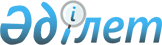 О признании утратившим силу постановления акимата Северо-Казахстанской области "О внесении изменений в постановление акимата Северо-Казахстанской области от 06 августа 2015 года № 289 "Об утверждении регламентов государственных услуг в сфере физической культуры и спорта" от 27 февраля 2016 года № 59Постановление акимата Северо-Казахстанской области от 19 августа 2016 года № 317      В соответствии со статьей 27 Закона Республики Казахстан от 6 апреля 2016 года "О правовых актах" акимат Северо-Казахстанской области ПОСТАНОВЛЯЕТ:

      1. Признать утратившим силу постановление акимата Северо-Казахстанской области "О внесении изменений в постановление акимата Северо-Казахстанской области от 06 августа 2015 года № 289 "Об утверждении регламентов государственных услуг в сфере физической культуры и спорта" от 27 февраля 2016 года № 59 (опубликовано 11 апреля 2016 года в информационно-правовой системе нормативных правовых актов Республики Казахстан "Әділет", зарегистрировано в Реестре государственной регистрации нормативных правовых актов № 3670).

      2. Контроль за исполнением настоящего постановления возложить на государственное учреждение "Управление физической культуры и спорта Северо-Казахстанской области".

      3. Настоящее постановление вводится в действие со дня подписания. 


					© 2012. РГП на ПХВ «Институт законодательства и правовой информации Республики Казахстан» Министерства юстиции Республики Казахстан
				
      Аким 
Северо-Казахстанской области

Е. Султанов
